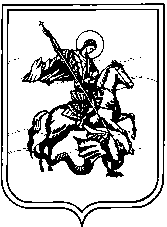 СЕЛЬСКАЯ ДУМАмуниципального образованиясельское поселение село ТроицкоеЖуковского районаКалужской области                                                       Р Е Ш Е Н И Е                                                         с. Троицкоеот 15 декабря 2014 г.	                                                                          №47		                                                             О передаче муниципальному району «Жуковский район» полномочий поселения по осуществлению муниципального земельного контроля за использованием земель сельскохозяйственного назначения.	В соответствии с пунктом 4 статьи 15 Федерального закона от 06.10.2003г. №131-ФЗ «Об общих принципах организации местного самоуправления в Российской Федерации»,  руководствуясь Уставом МО сельское поселение село Троицкое, Сельская Дума РЕШИЛА:1. Ходатайствовать перед Районным Собранием муниципального образования «Жуковский район» о принятии органами местного самоуправления муниципального района «Жуковский район» от органов местного самоуправления сельского поселения село Троицкое полномочий на 2015 год по осуществлению муниципального земельного контроля  за использованием земель сельскохозяйственного назначения за счет межбюджетных трансфертов, предоставляемых из бюджета сельского поселения в бюджет муниципального района в соответствии с Бюджетным кодексом Российской Федерации.2. Поручить главе администрации сельское поселение село Троицкое подписать соглашение с Главой администрации МР «Жуковский район» о передаче муниципальному району своих полномочий по осуществлению муниципального земельного контроля за использованием земель сельскохозяйственного назначения.Глава муниципального образованиясельского поселения село Троицкое                         З.Г.Сварковских.